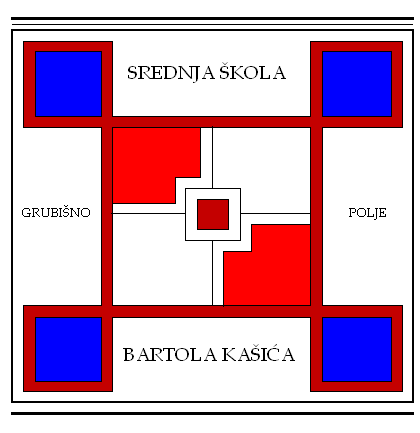 KLASA: 003-08/16-01/01URBROJ: 2127-024-08-16-03Grubišno Polje, 3. ožujka 2016.POZIV ZA59.  SJEDNICU ŠKOLSKOG ODBORAkoja će se održati 7. ožujka 2016. (ponedjeljak) u 1500 satiD N E V N I  R E D:Verifikacija zapisnika sa 58. sjednice ŠO; predlagateljica: Agnezija Milković –  Zapisničarka,Razmatranje Zahtjeva ravnatelja i donošenje Odluke o davanju prethodne suglasnosti za zapošljavanje radnika; predlagatelj: ravnatelj Jozo Matošević, prof.,Donošenje Odluke o prijedlogu plana upisa učenika u prve razrede u školskoj godini 2016./2017. ; predlagatelj: ravnatelj Škole, Razmatranje prijedloga za donošenje Odluke o nabavci pisača iz vlastitih prihoda Škole; predlagatelj: ravnatelj Škole, Razno						                        Predsjednica Školskog odbora:                    ____________________________________                                          /Monika Vojvodić Andričević, prof./Dostaviti:Ivan Novak, ing. -iz reda nastavnikaMonika Vojvodić Andričević, prof. -iz reda nastavnikaTanja Horaček, prof. – iz reda radnika ŠkoleMilan Martinović - iz reda roditelja Jasmina Vitas - predstavnik osnivačaĐurđica Brekalo - predstavnik osnivačaJasminka Meheš - predstavnik osnivačaJozo Matošević, prof., - ravnatelj Srednje škole Bartola Kašića Grubišno Polje Pismohrana 